World War IIThe Homefront“Total War”“Total War”RestrictionsOpportunitiesPresident Roosevelt signs the Selective Service Training ActSept. 16, 1940Charles Lindbergh speaks at an America First rallyMay 21, 1941President Roosevelt signs the U.S. Declaration of War Against JapanDecember 8, 1941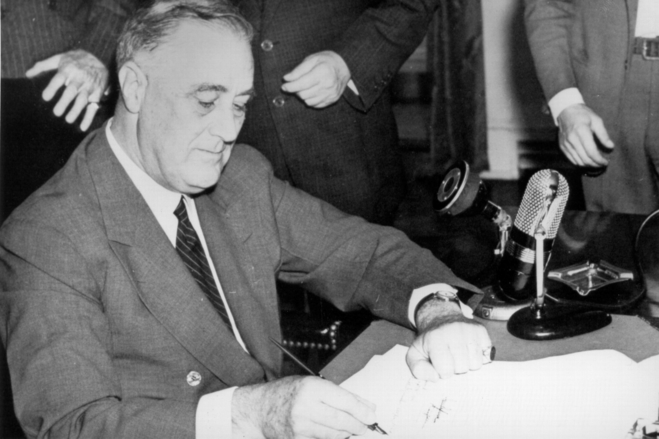 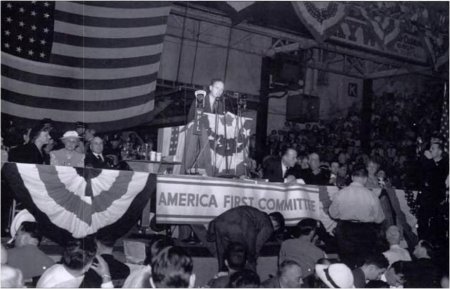 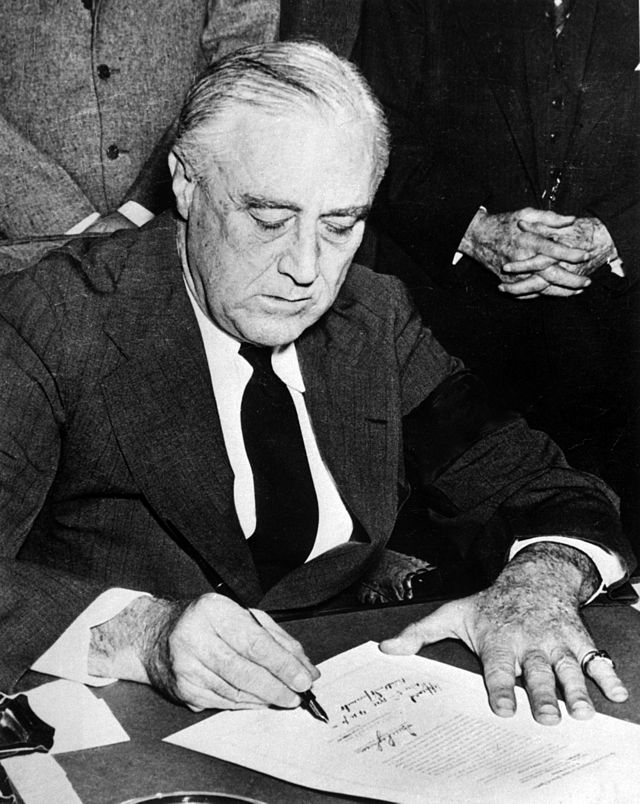 Analysis 1Analysis 1Analysis 1Gross Domestic Product (GDP)of Allied and Axis Powers during World War II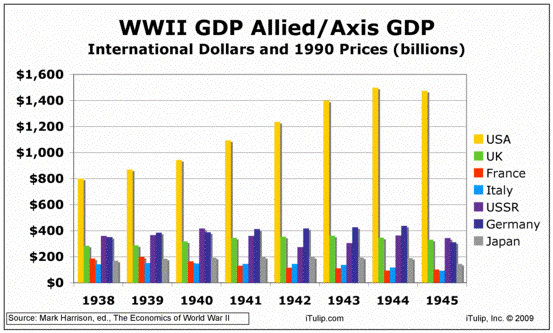 Analysis 2War Production Board LogoNLRB LogoVictory Garden LogoPropaganda Poster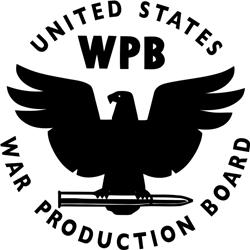 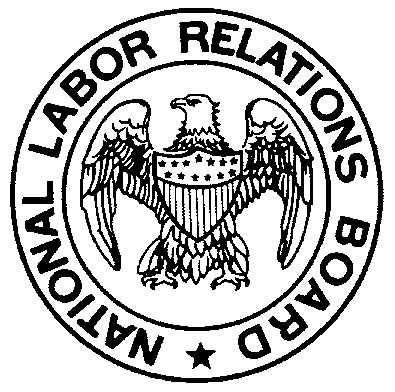 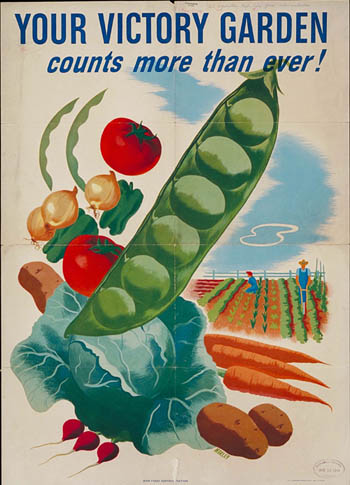 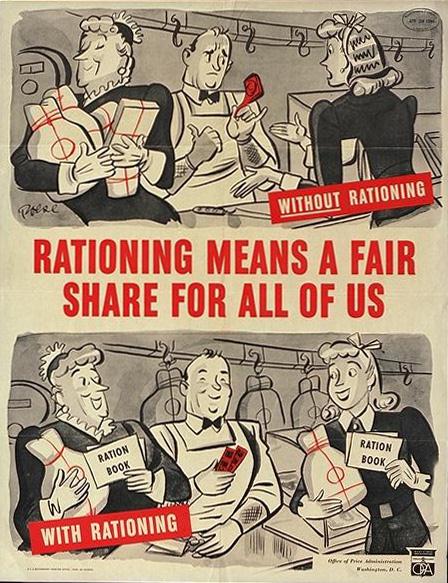 Analysis 3Analysis 3Analysis 3Analysis 3U.S. War BondTax Rates, 1914-2012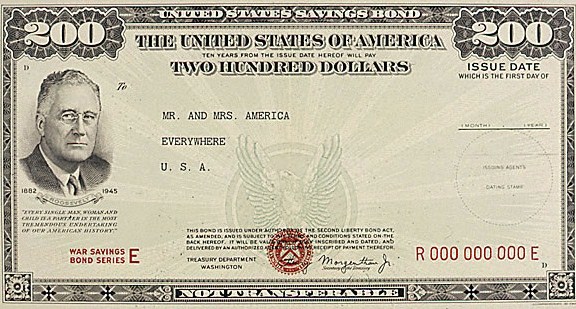 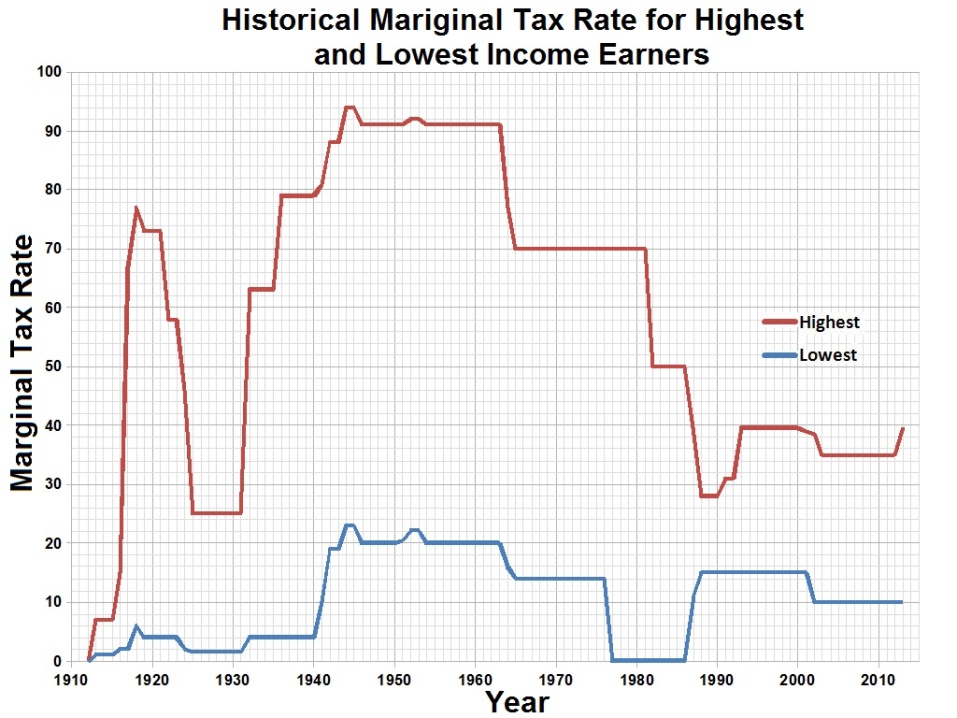 Analysis 4Analysis 41939 Chrysler RoyalChrysler Automobile Plant1941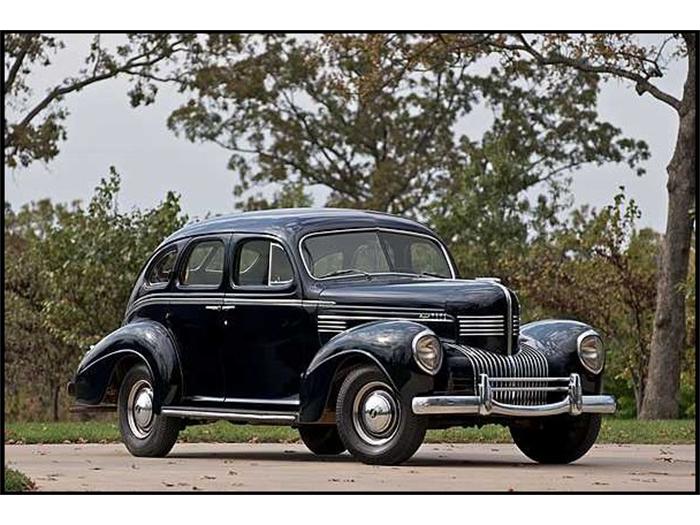 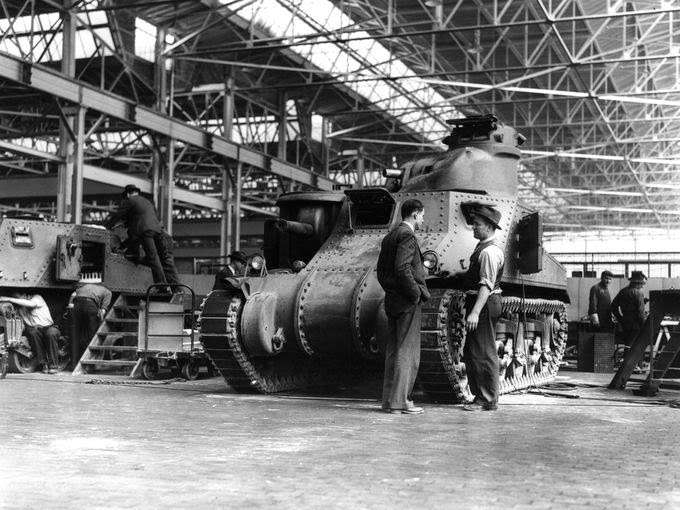 Analysis 5Analysis 5Comedian Charlie Chaplin in The Great Dictator,1940Film actress Frances Langford at USO ShowPavuvu, South Pacific, August 7, 1944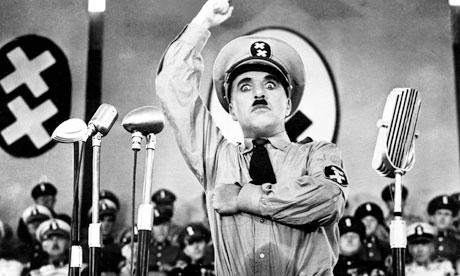 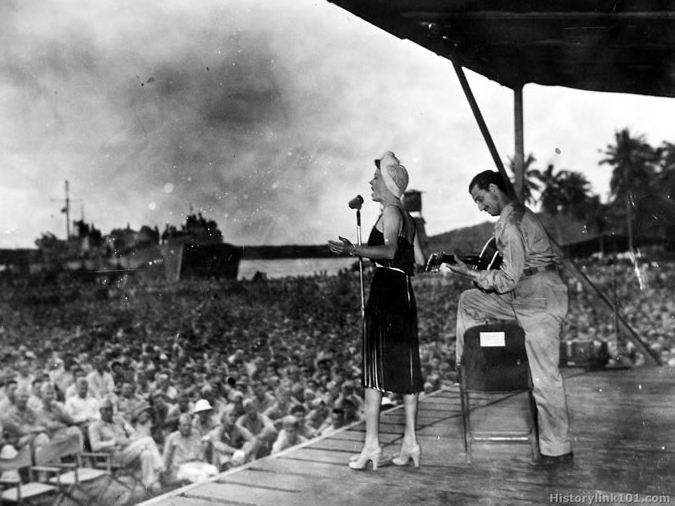 Analysis 6Analysis 6Propaganda PosterOffice of Censorship pin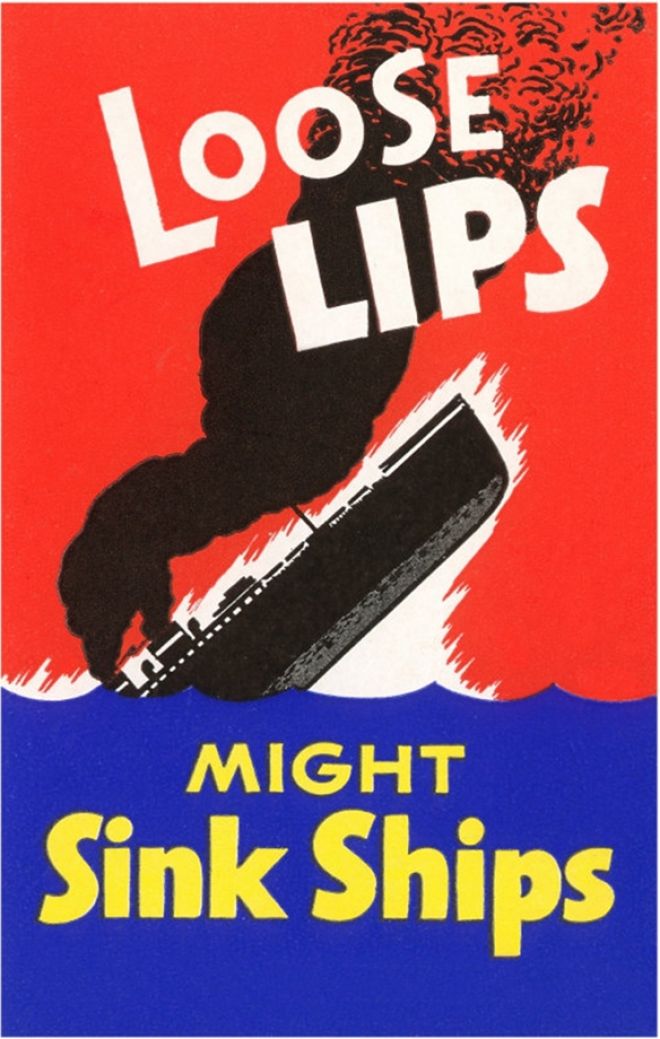 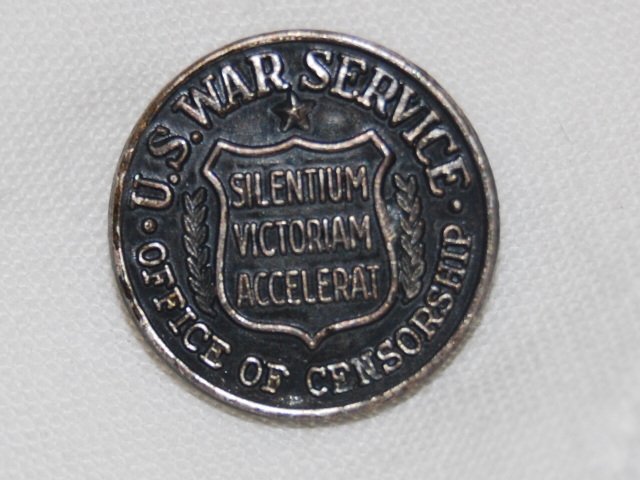 Analysis 7Analysis 7American POWs captured in Tunisia after their defeat at Kasserine Pass, 1943Propaganda Poster1943Propaganda PosterEarly 1940s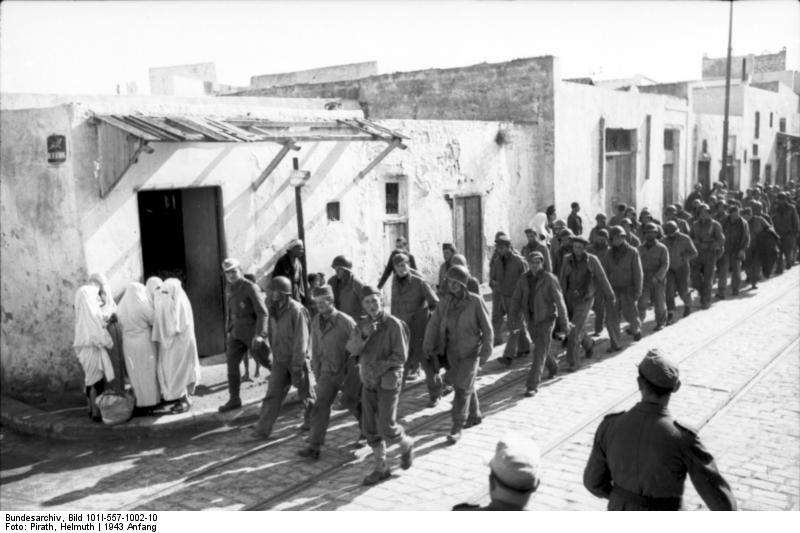 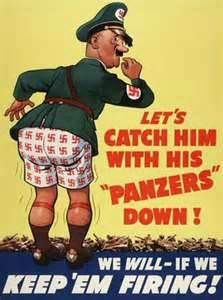 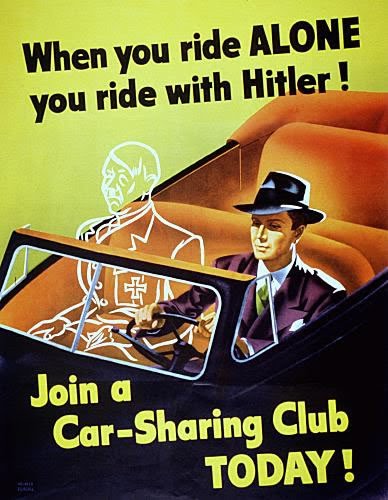 Analysis 8Analysis 8Analysis 8German Reichstag,1930sWest Virginia Board of Education v. BarnetteU.S. Supreme Court, 1943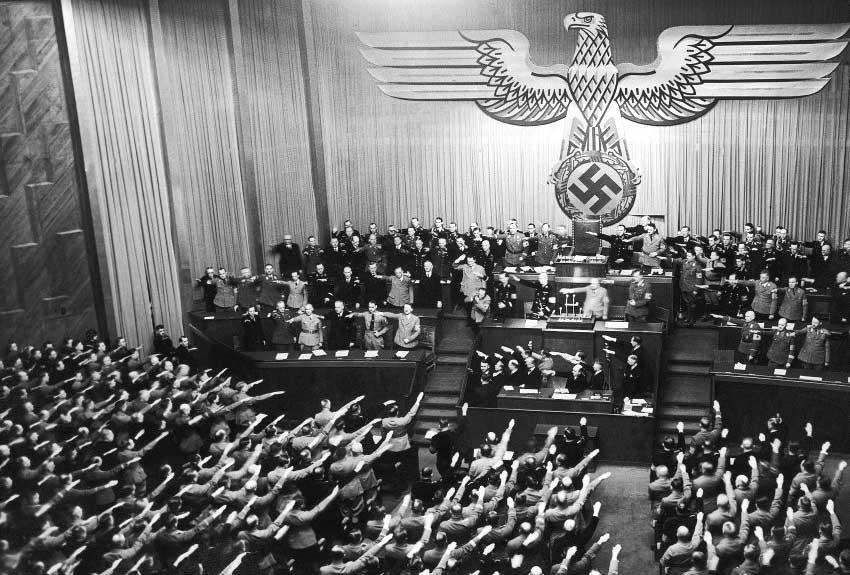 Background: The West Virginia Board of Education required that the flag salute be part of the program of activities in all public schools. All teachers and pupils were required to honor the Flag; refusal to salute was treated as "insubordination" and was punishable by expulsion and charges of delinquency.Opinion of the Court: “The case is made difficult not because the principles of its decision are obscure but because the flag involved is our own. Nevertheless, we apply the limitations of the Constitution with no fear that freedom to be intellectually and spiritually diverse or even contrary will disintegrate the social organization. To believe that patriotism will not flourish if patriotic ceremonies are voluntary and spontaneous instead of a compulsory routine is to make an unflattering estimate of the appeal of our institutions to free minds… If there is any fixed star in our constitutional constellation, it is that no official, high or petty, can prescribe what shall be orthodox in politics, nationalism, religion, or other matters of opinion or force citizens to confess by word or act their faith therein. If there are any circumstances which permit an exception, they do not now occur to us.  We think the action of the local authorities in compelling the flag salute and pledge transcends constitutional limitations on their power and invades the sphere of intellect and spirit which it is the purpose of the First Amendment to our Constitution to reserve from all official control.”Analysis 9Analysis 9Propaganda Poster #1Propaganda Poster #2Sacramento Bee articleMay 7, 1942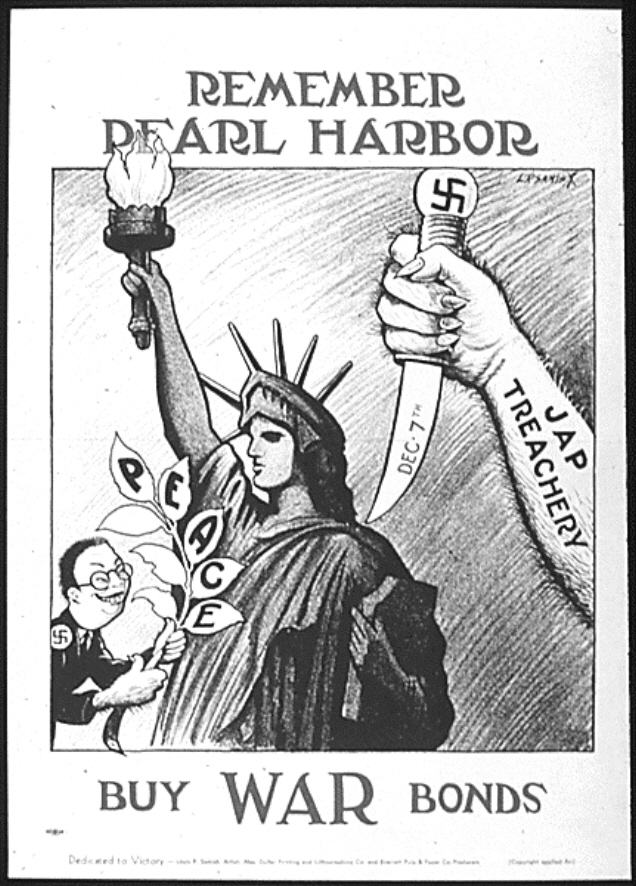 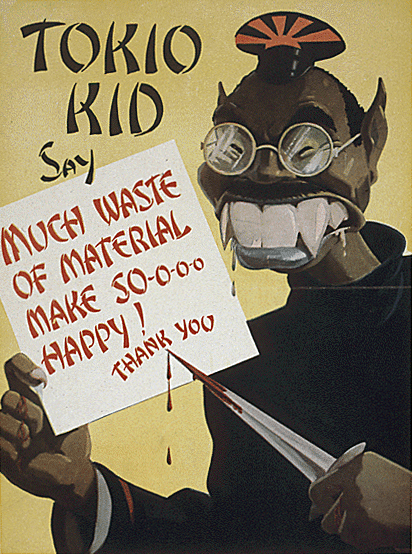 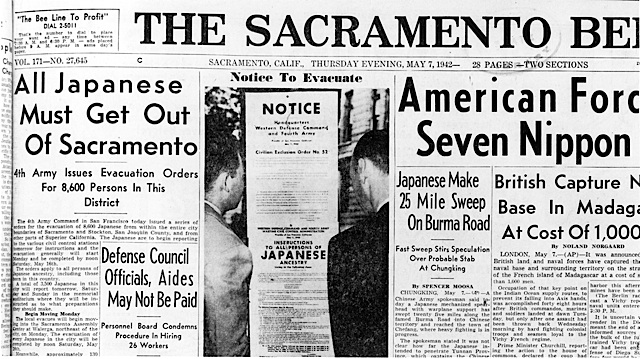 Analysis 10Analysis 10Analysis 10Korematsu v. United StatesU.S. Supreme Court, 1944Civil Liberties Act of 1988Enacted by U.S. Congress, August 10, 1988Opinion of the Court“Korematsu was not excluded from the Military Area because of hostility to him or his race. He was excluded because we are at war with the Japanese Empire, because the properly constituted military authorities feared an invasion of our West Coast and felt constrained to take proper security measures, because they decided that the military urgency of the situation demanded that all citizens of Japanese ancestry be segregated from the West Coast temporarily, and, finally, because Congress, reposing its confidence in this time of war in our military leaders — as inevitably it must — determined that they should have the power to do just this.”“The Congress recognizes that… a grave injustice was done to both citizens and permanent residents of Japanese ancestry by the evacuation, relocation, and internment of civilians during World War II.“As the Commission documents, these actions were carried out without adequate security reasons and without any acts of espionage or sabotage documented by the Commission, and were motivated largely by racial prejudice, wartime hysteria, and a failure of political leadership.“The excluded individuals of Japanese ancestry suffered enormous damages, both material and intangible, and there were incalculable losses in education and job training, all of which resulted in significant human suffering for which appropriate compensation has not been made.“For these fundamental violations of the basic civil liberties and constitutional rights of these individuals of Japanese ancestry, the Congress apologizes on behalf of the Nation.”Analysis 11Analysis 11Propaganda PosterEarly 1940sMexican Americans wearing “Zoot” SuitsLos Angeles Jail, 1943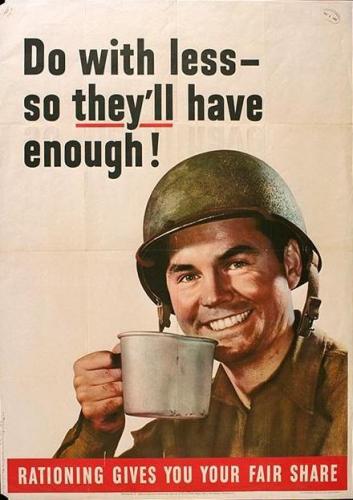 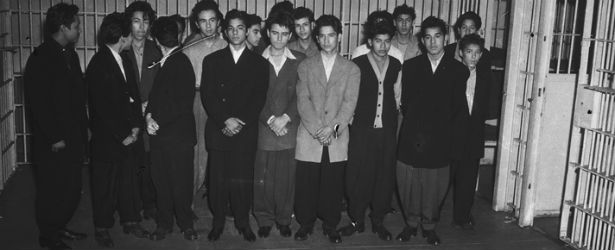 Analysis 12Analysis 12332nd Fighter Group“Tuskegee Airmen”332nd Fighter Group“Tuskegee Airmen”442nd Regimental Combat Team“Nisei” Regiment442nd Regimental Combat Team“Nisei” Regiment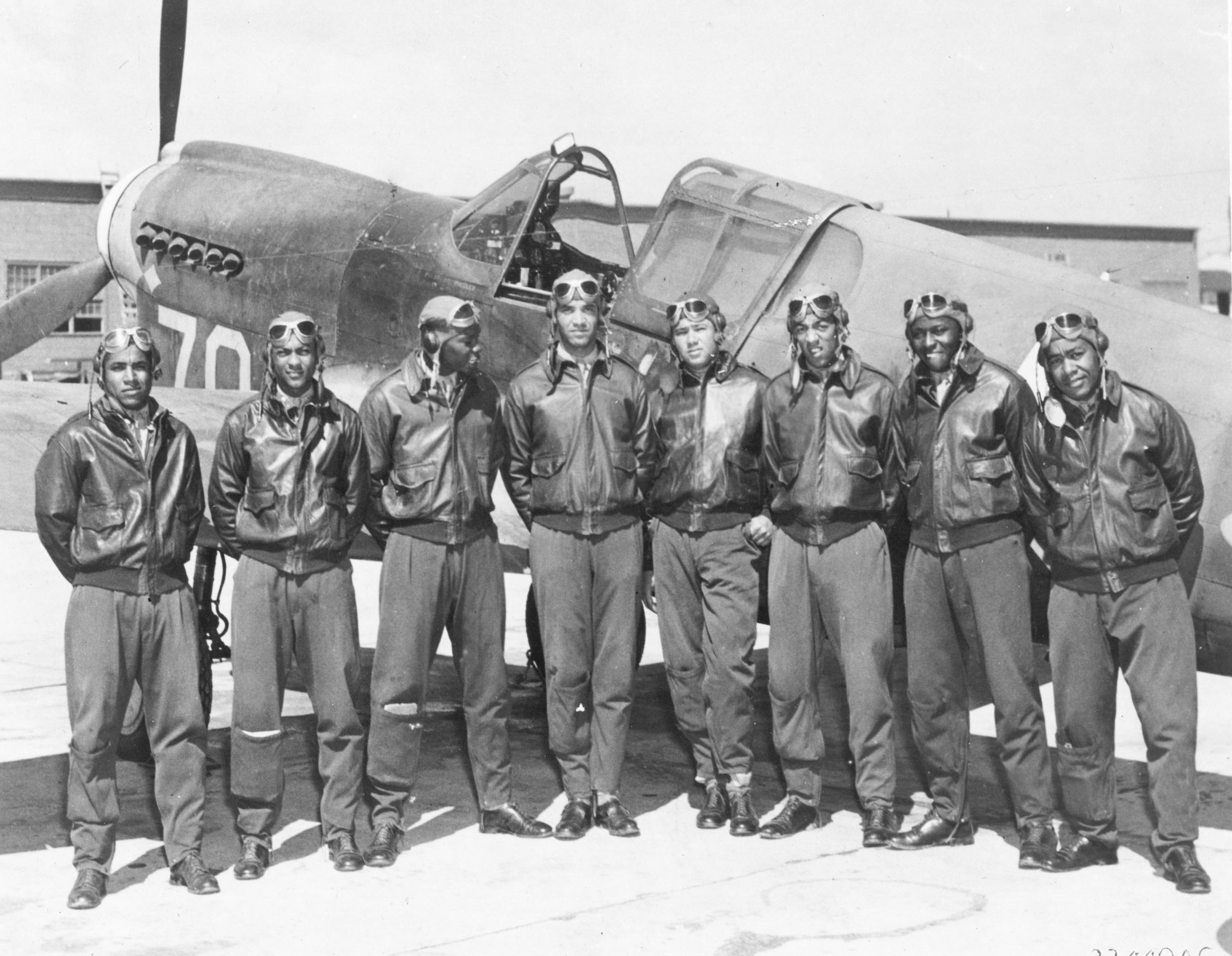 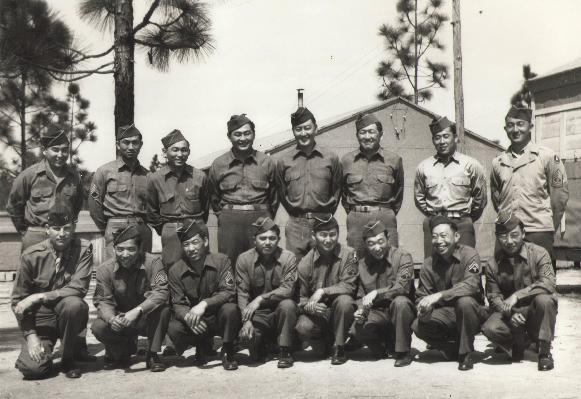 Comanche Code TalkersFort Benning, GAComanche Code TalkersFort Benning, GAMedina Brothersfrom Puerto Rico and Brooklyn, NYMedina Brothersfrom Puerto Rico and Brooklyn, NY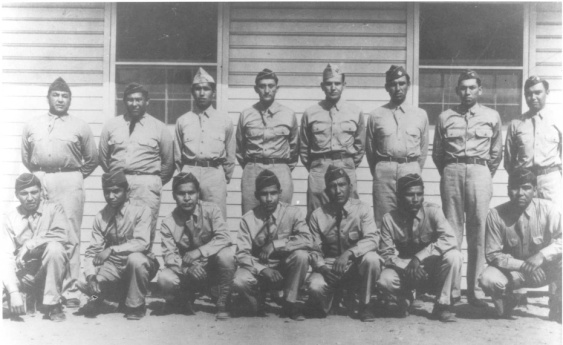 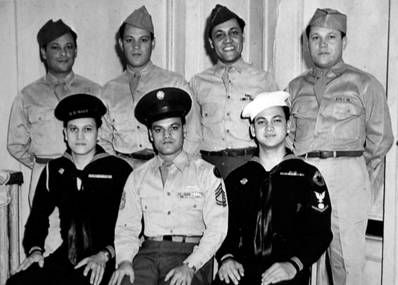 Analysis 13Analysis 13Analysis 13Analysis 13Propaganda PosterEarly 1940sAfrican American Migration1940-1970African American Migration1940-1970Braceros arriving in Los Angeles, 1943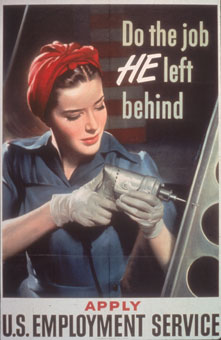 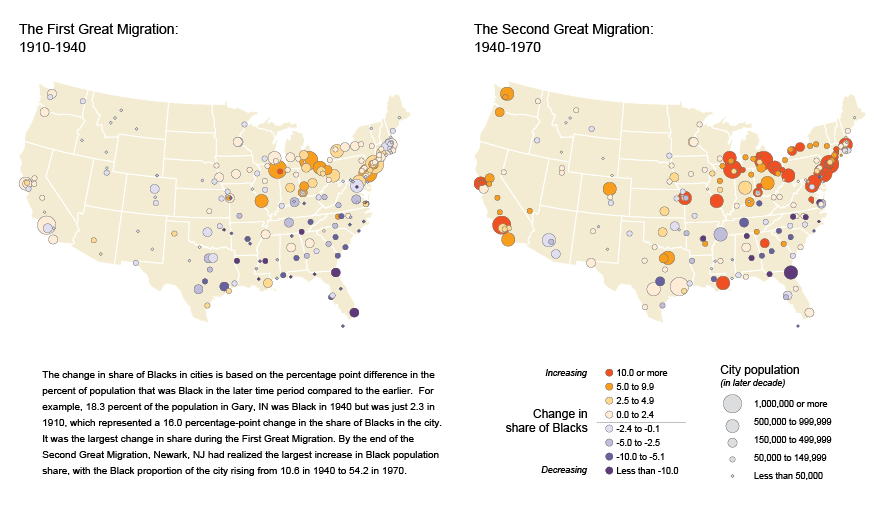 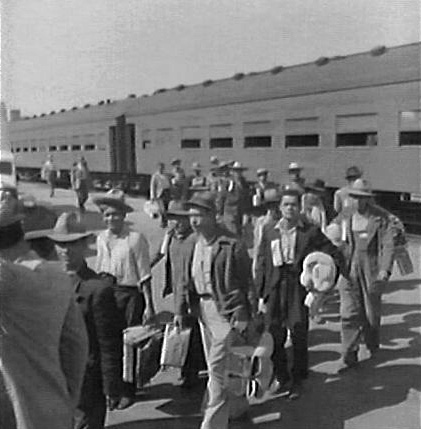 Analysis 14Analysis 14Analysis 14Analysis 14Nazi Poster promoting “Racial Hygiene,”1930sCivil Rights Demonstrators in PhiladelphiaMid-1940s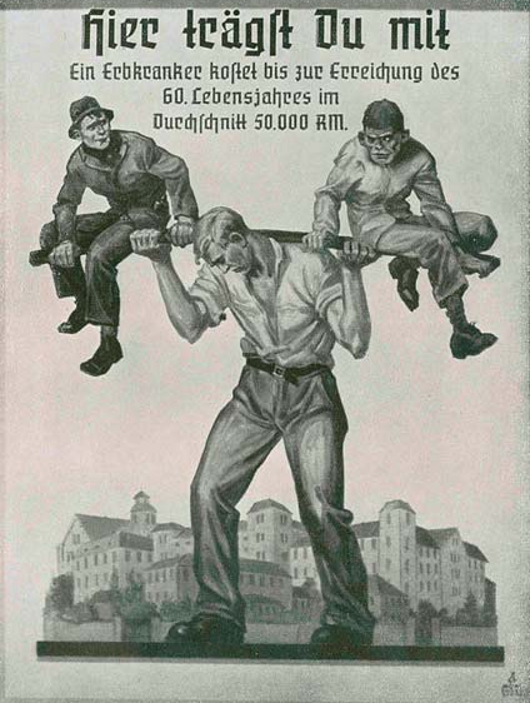 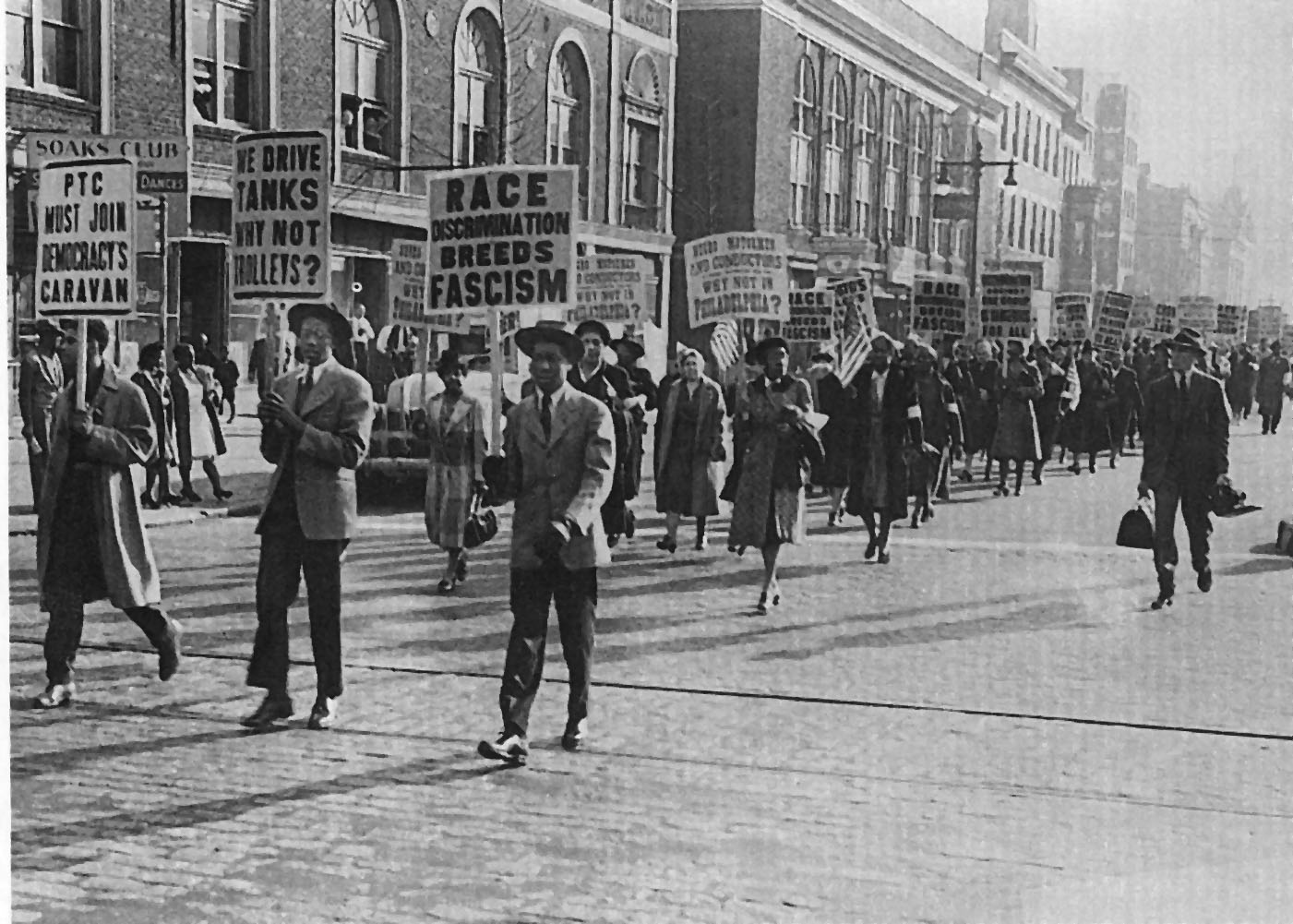 Analysis 15Analysis 15Analysis 1Analysis 6Analysis 11Analysis 2Analysis 7Analysis 12Analysis 3Analysis 8Analysis 13Analysis 4Analysis 9Analysis 14Analysis 5Analysis 10Analysis 15